PROCEDIMENTOS JURÍDICO SINPOL – MANZANO ADVOCACIA1 – As solicitações de atendimentos com advogados serão previamente agendados e centralizados exclusivamente pelo telefone denominado ZAP JURÍDICO SINPOL nº 9952-3045, das 08h:00min às 12h:00min e das 14h:00min às 18h:00min, os quais serão realizados conforme ordem cronológica de segunda à sexta-feira das 08h:00min às 12h:00min, exclusivamente na sede do SINPOL.Obs. Nas situações excepcionais, em que o caso concreto requer atendimento urgente e/ou que necessite da análise do caso por mais de um advogado, poderá ser flexibilizado o horário de atendimento para o período vespertino, bem como na sede do escritório.2 – Após a realização do atendimento do filiado definir-se pelo ajuizamento da ação, defesa ou recurso, o Jurídico terá o prazo de até 20 dias úteis para o protocolo, contados da apresentação de todos os documentos solicitados, ressalvada aquelas situação em que tiver fluência de prazo prescricional, decadencial ou de urgência, o tempo delimitado acima será diminuído com a finalidade de adequar à situação.3 – As solicitações de relatório ou andamento processual serão realizados pelo número acima mencionado, sendo a resposta com o envio do relatório será enviado ao servidor mediante respeito à ordem cronológica das solicitações.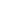 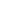 